Actividad PreliminarLuna Josefina Guido BecerraQuimica Daniel Rojas 2.a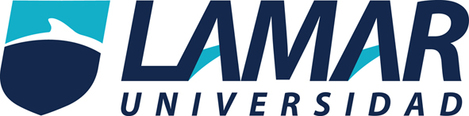 SUSTANCIAACCION PRODUCTO CONTENIDO EFECTO ShampooPantene Hidratar el cabelloTenerlo brillozo Tenerlo limpio Acido Citrico Agua desmineralizada Texapon Cloruso  de sodio Acido borico Dimeticona Las glándulas reciben impulsos del sistema nervioso que estimula la producción hormonal y esto conlleva el aumento de la producción de grasa.Acondicionador El vive  Tener el cabello brillozoCepellarlo Facil Hidratar el cabello Amonio cuartenario Polimeros Cationicos EmolientesPodríamos decir que el acondicionador es al cabello lo que la crema hidratante a la pielJabon de manos Protex Tener limpieza No tener enfermemades de virus  Acido graso Hidroxido de sodio Deterivas Puede causar alergia si pasa eto acudir al doctor  